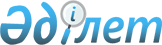 О внесении изменений в приказ Министра здравоохранения Республики Казахстан от 14 октября 2009 года № 526 "Об утверждении Перечня заболеваний, лечение которых запрещается в негосударственном секторе здравоохранения"Приказ Министра здравоохранения и социального развития Республики Казахстан от 8 декабря 2016 года № 1043. Зарегистрирован в Министерстве юстиции Республики Казахстан 13 декабря 2016 года № 14507
      В соответствии с пунктом 3 статьи 31 Кодекса Республики Казахстан от 18 сентября 2009 года "О здоровье народа и системе здравоохранения", ПРИКАЗЫВАЮ:
      1. Внести в приказ Министра здравоохранения Республики Казахстан от 14 октября 2009 года № 526 "Об утверждении Перечня заболеваний, лечение которых запрещается в негосударственном секторе здравоохранения" (зарегистрирован в Реестре государственной регистрации нормативных правовых актов за № 5847, опубликован в газете "Юридическая газета" от 24 ноября 2009 года № 179 (1776), следующие изменения: 
      в Перечне заболеваний, лечение которых запрещается в негосударственном секторе здравоохранения, утвержденном указанным приказом:
      пункт 7 изложить в следующей редакции:
      "7. Злокачественные новообразования, за исключением:
      случаев оказания отдельных видов лечебных услуг пациентам с данным видом заболеваний по договору субподряда, заключенному с организацией здравоохранения, оказывающей онкологическую помощь при отсутствии данных видов лечебных услуг, в соответствии с Правилами выбора поставщика услуг по оказанию гарантированного объема бесплатной медицинской помощи и возмещения его затрат, утвержденными приказом исполняющего обязанности Министра здравоохранения и социального развития Республики Казахстан от 30 июля 2015 года № 638 (зарегистрированный в Реестре государственной регистрации нормативных правовых актов за № 11960);
      злокачественных новообразований лимфоидной и кроветворной ткани у взрослого населения.";
      пункт 8 исключить.
      2. Департаменту организации медицинской помощи Министерства здравоохранения и социального развития Республики Казахстан в установленном законодательстве порядке обеспечить:
      1) государственную регистрацию настоящего приказа в Министерстве юстиции Республики Казахстан;
      2) в течение десяти календарных дней со дня государственной регистрации настоящего приказа в Министерстве юстиции Республики Казахстан направление его копий на официальное опубликование в периодических печатных изданиях и информационно-правовой системе "Әділет", а также в Республиканское государственное предприятие на праве хозяйственного ведения "Республиканский центр правовой информации" Министерства юстиции Республики Казахстан для включения в Эталонный контрольный банк нормативных правовых актов Республики Казахстан;
      3) размещение настоящего приказа на интернет-ресурсе Министерства здравоохранения и социального развития Республики Казахстан;
      4) в течение десяти календарных дней после государственной регистрации настоящего приказа в Министерстве юстиции Республики Казахстан предоставление в Департамент юридической службы Министерства здравоохранения и социального развития Республики Казахстан сведений об исполнении мероприятий, предусмотренных подпунктами 1), 2) и 3) настоящего пункта.
      3. Контроль за исполнением настоящего приказа возложить на вице-министра здравоохранения и социального развития Республики Казахстан Биртанова Е.А.
      4. Настоящий приказ вводится в действие по истечении десяти календарных дней со дня его первого официального опубликования.
					© 2012. РГП на ПХВ «Институт законодательства и правовой информации Республики Казахстан» Министерства юстиции Республики Казахстан
				
Министр здравоохранения
и социального развития
Республики Казахстан
Т. Дуйсенова